Alla Dirigente Scolastica dell’I.C. “Tito Speri” Centro 2 di BresciaI/Il sottoscritti/o____________________________________________________________________ esercenti/e la patria potestà o affidatari/io o tutori/e dell’alunna/o_________________________________________________________________________frequentante attualmente la classe _________	sezione ______________________________________della scuola_____________________________plesso________________________________________Visti gli artt. 2043, 2048 e 2047 del Codice Civile;Visto l’art. 61 della legge n. 312 11/07/1980;Visto l’articolo 591 del C.P.;Visto l’articolo 19 bis del DECRETO-LEGGE 16 ottobre 2017, n. 148 convertito con modificazioni dalla L. 4 dicembre 2017, n. 172 (in G.U. 05/12/2017, n.284);Essendo consapevoli che l’incolumità dei minori è un bene giuridicamente indisponibile;Essendo consapevoli che l’autorizzazione all’uscita autonoma esonera il personale scolastico dalla responsabilità all’adempimento dell’obbligo di vigilanza; AUTORIZZANO LA SCUOLA A CONSENTIRE L’USCITA AUTONOMA DEL MINORE AL TERMINE DELLE LEZIONIA tal fine dichiarano:di essere impossibilitati di garantire all’uscita da scuola, al termine delle lezioni come da D.L. 148 del 2017 articolo 19 bis, la presenza di un genitore o di altro soggetto maggiorenne;di essere a conoscenza delle disposizioni organizzative di uscita degli alunni al termine delle lezioni previste dalla scuola;di essere consapevoli che detta “autorizzazione esonera il personale scolastico dalla responsabilità connessa all’obbligo di vigilanza”;che, al di fuori dell’orario scolastico e al di fuori dell’edificio scolastico, la responsabilità della vigilanza ricade interamente sulla famiglia;di aver preso visione del Regolamento recante le disposizioni in materia di uscita autonoma dalla scuola per i minori di 14 anni;di aver attentamente valutato lo specifico contesto, l’ubicazione della scuola rispetto alla abitazione, il percorso da compiere, le caratteristiche del percorso scuola-casa e dei potenziali pericoli e di non aver rilevato situazioni di rischio;di aver riscontrato i seguenti pericoli e le situazioni di rischio_______________________________________________________________________________________________________________________________________________________________________________________________________________________________________________________________________________________________________________________di impegnarsi a dare chiare istruzioni affinché il minore rientri direttamente al domicilio ivi considerato;di impegnarsi ad informare tempestivamente la scuola qualora le condizioni di sicurezza abbiano a modificarsi o siano venute meno le condizioni che possano consentire l’uscita da scuola del minore senza accompagnatori;	nel caso di utilizzo di trasporto scolastico si esonera dalla responsabilità connessa all’adempimento dell’obbligo di vigilanza nella salita e discesa dal mezzo e nel tempo di sosta alla fermata utilizzata, e al ritorno dalle attività scolastiche e nel tragitto dall’uscita di scuola al mezzo di trasporto scolastico e viceversa.Descrizione dettagliata del tragitto:________________________________________________________________________________________________________________________________________________________________________________________________________________________________________________________________________________________________________________________________________________________________________________________________di impegnarsi a istruire il proprio figlio a percorrere sempre lo stesso tragitto per far rientro a casa;modalità di percorrenza del tragitto:a piedibicicletta	mezzo di trasporto pubblico altro(specificare)								di essere consapevoli che il/la proprio/a figlio/a conosce il percorso scuola-casa per averlo più volte effettuato anche da solo/a e ha maturato, attraverso una specifica preparazione, competenze motorie, capacità attentive e di valutazione dei pericoli tali da consentirgli di effettuare il percorso insicurezza;di essere consapevoli che l’autorizzazione può essere revocata nei casi in cui vengano meno le condizioni che lo hanno permesso.Si impegnano:a monitorare i tempi di percorrenza del percorso scuola-casa ed a comunicare alla scuola eventuali variazioni delle circostanze sopradescritte;a ricordare costantemente al minore la necessità di corretti comportamenti ed il rispetto del codice della strada;ritirare personalmente o tramite persona maggiorenne delegata il minore su richiesta della scuola e nel caso dovessero insorgere problemi di sicurezza;ricordare costantemente al minore la necessità di adottare comportamenti corretti e rispettosi del codice della strada, richiedendo un rigoroso rispetto delle necessarie ed opportune istruzioni  come indicato nel regolamento sull’uscita autonoma.Per i genitori che usufruiscono di servizi extrascuola gestiti da Associazione dei genitori, Comitati dei genitori o altre associazioni che offrono attività nei locali della scuola Con la presente delego gli operatori __________________________________________al ritiro di mio figlio al termine delle lezioni antimeridiane/pomeridiane nei giorni lunedìmartedìmercoledìgiovedìvenerdìin cui frequenta/usufruisce _______________________________________________________________.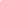 Data______________________Firma _____________________________________ 1(ai sensi del DPR 445/2000)Firma _____________________________________ 2(ai sensi del DPR 445/2000)In caso di firma di un solo genitore
I_ sottoscritt_ padre/madre, dichiara di avere effettuato tale richiesta in osservanza delle disposizioni sulla responsabilità genitoriale, consapevole delle responsabilità cui va incontro in caso di dichiarazione mendace, così come previsto dall’art. 76 del DPR n. 445/2000, DICHIARA che _l_ padre/madre è a conoscenza ed acconsente alla presente richiesta di uscita autonoma dell’alunno/a da scuola.Data _____________________ Genitore unico firmatario_______________________________________ 3(ai sensi del DPR 445/2000)1, 2, 3  Allegare copia documento riconoscimento valido del genitore che rende la dichiarazione ai sensi del DPR n. 445/2000. Il Dirigente Scolastico PRENDE ATTO della presente autorizzazioneLuogo ______________________, ____/____/________Firma ______________________________